Голос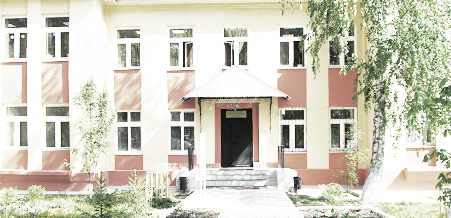 ДУБРАВЫПЕЧАТНОЕ СРЕДСТВО ИНФОРМАЦИИ АДМИНИСТРАЦИИ ГОРОДСКОГО ПОСЕЛЕНИЯ ПЕТРА ДУБРАВА муниципального района Волжский Самарской области   Пятница  11  июня  2021 года                                                                         № 16  (202)                           ОФИЦИАЛЬНОЕ ОПУБЛИКОВАНИЕИнформацияВ целях обеспечения правопорядка в утилизации сточных вод на территории городского поселения  Петра Дубрава, Администрация городского поселения Петра Дубрава  информирует владельцев объектов, не подключенных к канализационной системе, что услугу по откачке  и вывозу сточных вод оказывает МУП «Петра Дубрава»(адрес: п.г.т Петра Дубрава, ул. Климова,д.7,тел.226-29-92).Порядок предоставления услуги:                1.Прием заявления от владельца объекта.                2.Оплата услуги владельцем объекта.                3.Откачка сточных вод спец.техникой.                4.Слив сточных вод из спец.техники в точку сбора - канализационный коллектор.Несанкционированный слив сточных вод является административным правонарушением, за которое предусмотрено административное  наказание.Администрация г.п. Петра Дубрава.Прокуратура информирует: Прокуратурой Волжского района организована проверка по факту нападения собак на женщину в микрорайоне Южный городНа пустыре в районе одного из жилых домов, расположенных по улице Земской микрорайона Южный город 19.05.2021  стая собак напала на местную жительницу. Женщина была доставлена в больницу, где 26.05.2021 скончалась. В настоящее время прокурором района организована проверка деятельности органов местного самоуправления в части исполнения  обязанности по организации отлова безнадзорных животных, а также организации, выполнявшей эти работы по муниципальному контракту. Ход и результаты расследования уголовного дела, возбужденного следственным органом по признакам состава преступления, предусмотренного п. «в» ч. 2 ст. 238 УК РФ (оказание услуг и выполнение работ, не отвечающих требованиям безопасности), взят прокурорам района на контроль. Кроме того, прокуратура района контролирует ход доследственной проверки, по акту ненадлежащего исполнения должностными лицами администрации сельского поселения своих служебных обязанностей. Ответственная по СМИ                                                          Л.А. СофроноваИнформация  Гражданской обороны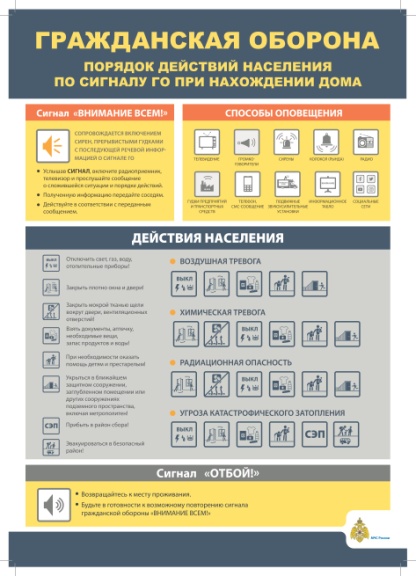 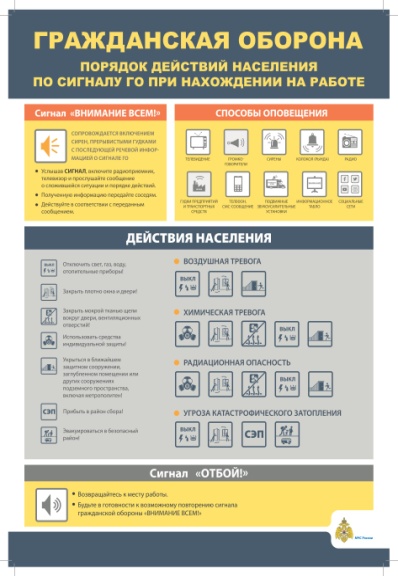 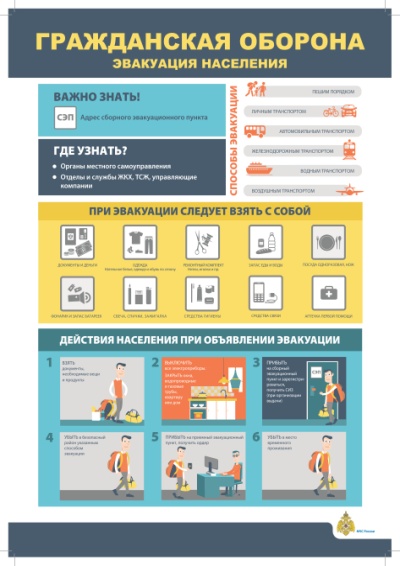 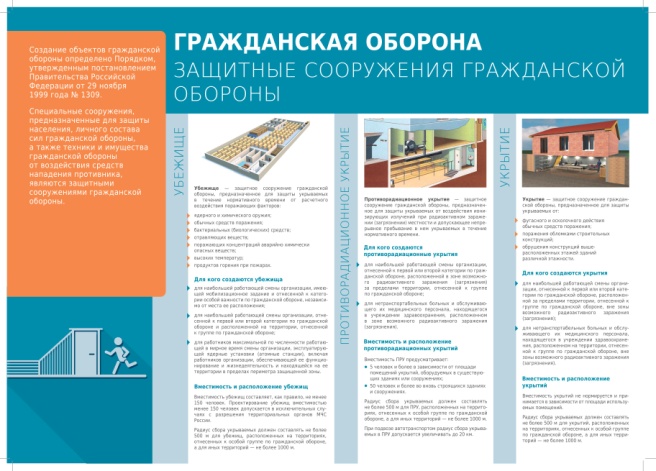 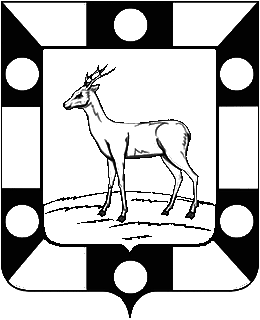 Собрание Представителей  городского поселения Петра Дубравамуниципального района Волжский Самарской областиЧетвертого созыва	РЕШЕНИЕ                                                                                                                 08.06.2021г.                                                                                                                          № 46 О внесении изменений в Решение Собрания представителейгородского поселения Петра Дубрава муниципального района ВолжскийСамарской области «Об утверждении местного  бюджета городского поселения Петра Дубрава муниципального района Волжский Самарской области на 2021год и плановый период 2022 и 2023 годов во втором чтении» от 22.12.2020г. №27.	В соответствии с Федеральным Законом « Об общих принципах организации местного самоуправления в Российской Федерации» №131 от 06.10.2003г., Бюджетным Кодексом Российской Федерации, Уставом городского поселения Петра Дубрава муниципального района Волжский Самарской области. На основании вышеизложенного Собрание представителей городского поселения Петра Дубрава РЕШИЛО:             Статья 1:      Внести в Решение Собрания представителей городского поселения Петра Дубрава муниципального района Волжский Самарской области от 22 декабря 2020 г. №27 «Об утверждении  местного бюджета городского поселения Петра Дубрава муниципального района Волжский Самарской области на 2021 год и на плановый период 2022 и 2023 годов во втором чтении»   следующие изменения:   -- общий объем доходов 48078,8 тыс. рублей заменить суммой 49178,8;- общий объем расходов в сумме 48592,2 тыс. рублей заменить суммой 49692,2 тыс.руб.;-  за счет остатка средств на счетах бюджета - дефицит  513,4 тыс.рублей. 1)  Приложения  3,4,7  изложить в новой редакции согласно приложениям 3,4,7 к настоящему Решению.Статья 2.1.Настоящее Решение вступает в силу со дня его принятия.2.Опубликовать настоящее Решение в печатном средстве информации городского поселения Петра Дубрава «Голос Дубравы» Глава городского поселения Петра Дубравамуниципального района ВолжскийСамарской области                                                        В.А.КрашенинниковПредседатель Собрания представителейгородского поселения Петра Дубравамуниципального района ВолжскийСамарской области                                                                       Л.Н.ЛарюшинаПриложение №3к Решению Собрания представителей городского поселения Петра Дубрава муниципального района Волжский Самарской области                                                                  от 08 июня    2021г. №46        
                         Ведомственная структура расходов бюджета городского поселения Петра Дубрава  на 2021 годтыс.руб.Приложение №4к Решению Собрания представителей городского поселения  Петра Дубрава муниципального района ВолжскийСамарской области от  "08 " июня   2021 г. №46                    Распределение бюджетных ассигнований по целевым статьям (муниципальным программам и непрограммным направлениям деятельности), группам и подгруппам видов расходов классификации расходов бюджета городского поселения Петра Дубрава на  2021  годтыс.руб                                                                                                                                                    Приложение № 7                                                                                                                            к Решению Собрания представителей                                                                                                                          городского поселения Петра Дубрава                                                                                                                        муниципального района Волжский                                                                                                                 Самарской области от «08 » июня 2021г. № 46         Источники внутреннего финансирования дефицита местного бюджета на 2021 годтыс.рубПриложение №11 к Решению Собрания Представителей от"08" июня 2021 г. №46 Прогноз поступления доходов  г.п.Петра  Дубрава   на 2021-2023 гг.Прокуратура    информирует:Прокуратурой Волжского района Самарской области признано законным возбуждение уголовного дела по ч. 2 ст. 314.1 УК РФ по факту неоднократного несоблюдения лицом, в отношении которого установлен административный надзор, административных ограничений, установленных ему судом в соответствии с федеральным законом, сопряженное с совершением данным лицом административного правонарушения, посягающего на общественный порядок и общественную безопасность.Так, весной 2021 года, 48-ми летний житель муниципального района Волжский Самарской области, в отношении которого решением Ухтинского городского суда республики Коми установлен административный надзор сроком на 6 лет, неоднократно не соблюдал административные ограничения, установленные решением суда, при этом совершал административные правонарушения, посягающие на общественный порядок и общественную безопасность.06 июня 2021 года по данному факту в отношении данного гражданина дознавателем ОД О МВД России по Волжскому району возбуждено уголовное дело по ч. 2 ст. 314.1 УК РФ.В настоящее время уголовное дело находится в производстве указанного органа дознания, по нему проводятся следственные действия, направленные на установление всех обстоятельств совершенного преступления.Расследование уголовного дела находится на контроле прокуратуры района.Ответственная по СМИСтарший помощник прокурора  районамладший советник  юстиции                                                               Л.А. Софронова    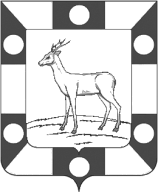 АДМИНИСТРАЦИЯ ГОРОДСКОГО ПОСЕЛЕНИЯ ПЕТРА ДУБРАВА 
МУНИЦИПАЛЬНОГО РАЙОНА ВОЛЖСКИЙ САМАРСКОЙ ОБЛАСТИПОСТАНОВЛЕНИЕ от  09.06.2021  №  126                                               О создании межведомственной комиссии по признанию помещения жилым помещением, жилого помещения непригодным для проживания, многоквартирного дома аварийным и подлежащим сносу или реконструкции, садового дома жилым домом и жилого дома садовым домом         Руководствуясь Федеральным законом от 06.10.2003 № 131-ФЗ «Об    общих принципах организации местного самоуправления в Российской   Федерации», Постановлением Правительства Российской Федерации от 28.01.2006 г. № 47 «Об утверждении Положения о признании помещения жилым помещением, жилого помещения непригодным для проживания, многоквартирного дома аварийным и подлежащим сносу или реконструкции, садового дома жилым домом и жилого дома садовым домом» (с изменениями и дополнениями), Администрация городского поселения Петра Дубрава муниципального района Волжский Самарской области ПОСТАНОВЛЯЕТ:1.Создать  межведомственную комиссию по признанию помещения жилым помещением, жилого помещения непригодным для проживания, многоквартирного дома аварийным и подлежащим сносу или реконструкции, садового дома жилым домом и жилого дома садовым домом в следующем составе:Специалист Управление архитектуры и            -градостроительства Администрации муниципального  района Волжский Самарской области(по согласованию)Специалист инспекции по охране окружающей среды Администрации муниципального района Волжский Самарской области(по согласованию)Специалист Управления градостроительстваи жилищно-коммунального хозяйстваАдминистрации Волжского района Самарской области(по согласованию)Специалист экспертной организации                     -(по согласованию)2. Настоящее постановление вступает в силу со дня  его подписания.3.Разместить настоящее постановление на официальном сайте Администрации поселения в сети «Интернет», а также опубликовать в  печатном издании г.п. Петра Дубрава «Голос Дубравы».4. Контроль за исполнением настоящего постановления возложить на заместителя Главы поселения Чернышова Г.В..Глава городского поселения Петра Дубрава                                                                В.А.Крашенинников                                   Код главного распорядителя бюджетных средствНаименование главного распорядителя средств местного бюджета, раздела, подраздела, целевой статьи, вида расходовРЗПРЦСВРСуммаСуммаКод главного распорядителя бюджетных средствНаименование главного распорядителя средств местного бюджета, раздела, подраздела, целевой статьи, вида расходовРЗПРЦСВРвсегов том числе за счет средств вышестоящих бюджетов256Администрация городского поселения  Петра Дубрава муниципального района Волжский Самарской области49692,232158,80Общегосударственные вопросы0115655,06000,00Функционирование высшего должностного лица субъекта Российской Федерации и муниципального образования01021302,0Непрограммные направления расходов местного бюджета в области  в области общегосударственных вопросов, национальной обороны, национальной безопасности и правоохранительной деятельности, а также в сфере средств массовой информации, обслуживание муниципального долга и межбюджетных трансфертов010290100000001302,0Расходы на выплаты персоналу государственных (муниципальных) органов010290100000001201302,0Функционирование местных администраций01045630,0Непрограммные направления расходов местного бюджета в области  в области общегосударственных вопросов, национальной обороны, национальной безопасности и правоохранительной деятельности, а также в сфере средств массовой информации, обслуживание муниципального долга и межбюджетных трансфертов010490100000005630,0Расходы на выплаты персоналу государственных (муниципальных) органов010490100000001205180,0Иные закупки товаров, работ, услуг для обеспечения государственных (муниципальных) нужд01049010000000240400,0Уплата прочих налогов, сборов и иных платежей0104901000000085050,0Резервные фонды0111100,0Резервные фонд местной администрации01119010000000100,0Резервные средства01119010000000870100,0Другие общегосударственные вопросы01138623,06000,00Непрограммные направления расходов местного бюджета в области  в области общегосударственных вопросов, национальной обороны, национальной безопасности и правоохранительной деятельности, а также в сфере средств массовой информации, обслуживание муниципального долга и межбюджетных трансфертов011390100000008500,06000,00Субсидий бюджетным учреждениям 011390100000006108500,06000,00Иные межбюджетные трансферты01139010000000540123,0Национальная оборона02236,92236,92Мобилизационная и вневойсковая подготовка0203236,92236,92Непрограммные напрвления расходов местного бюджета в области общегосударственных вопросов, национальной обороны, национальной безопасности и правоохранительной деятельности, а также в сфере средств массовой информации, обслуживание муниципального долга и межбюджетных трансфертов02039010000000236,92236,92Расходы на выплаты персоналу государственных (муниципальных) органов02039010000000120236,92236,92Национальная безопасность и правоохранительная деятельность03290,0Защита населения и территории от чрезвычайных ситуаций природного и техногенного характера,пожарная безопасность.0310150,0Непрограммные направления расходов местного бюджета в области общегосударственных вопросов ,национальной обороны , национальной безопасности и правоохранительной деятельности , а также в сфере средств массовой информации, обслуживания муниципального долга и межбюджетных трансфертов.03109010000000150,0Иные закупки товаров, работ, услуг для обеспечения государственных (муниципальных) нужд03109010000000240150,0Другие вопросы в области национальной безопасности и правоохранительной деятельности0314140,0Непрограммные направления расходов местного бюджета в области общегосударственных вопросов ,национальной обороны , национальной безопасности и правоохранительной деятельности , а также в сфере средств массовой информации, обслуживания муниципального долга и межбюджетных трансфертов.03149010000000140,0Расходы на выплаты персоналу государственных(муниципальных)органов) 03149010000000120120,0Иные закупки товаров, работ, услуг для обеспечения государственных (муниципальных) нужд0314901000000024020,0Национальная экономика0416271,8815585,68Общеэкономические вопросы040149,28Непрограммные направления расходов местного бюджета в области национальной экономики0401904000000049,28Иные закупки товаров, работ, услуг для обеспечения государственных (муниципальных) нужд0401904000000024049,28Дорожное хозяйство (дорожные фонды)040915822,615585,68Муниципальная целевая программа "Модернизация и развитие автомобильных дорог общего пользования местного значения в городском поселении Петра Дубрава муниципального района Волжский Самарской области на 2021-2023 годы"0409410000000013403,913403,90Иные закупки товаров, работ, услуг для обеспечения государственных (муниципальных) нужд04094100000000240414,2414,2Иные межбюджетные трансферты04094100000000540285,8285,8Иные межбюджетные трансферты0409410000000054012703,912703,9Муниципальная целевая программа "Повышение безопасности дорожного движения  в городском поселении Петра Дубрава муниципального района Волжский Самарской области на 2021-2023 годы"040941100000002418,62181,68Иные закупки товаров, работ, услуг для обеспечения государственных (муниципальных) нужд04094110000000240252,363,08Иные межбюджетные трансферты040941100000005402118,62118,6Иные межбюджетные трансферты0409411000000054047,7Другие вопросы в области национальной экономики0412400,0Непрограммные направления расходов местного бюджета в области национальной экономики04129040000000400,0Иные закупки товаров, работ, услуг для обеспечения государственных (муниципальных) нужд04129040000000240200,0Иные межбюджетные трансферты04129040000000540200,0Жилищно-коммунальное хозяйство059138,42736,20Жилищный фонд0501300,036,20Непрограммные направления расходов местного бюджета в сфере жилищно- коммунального хозяйства 05019050000000300,036,20Иные закупки товаров, работ, услуг для обеспечения государственных (муниципальных) нужд05019050000000240300,036,20Коммунальное хозяйство0502100,0Непрограммные направления расходов местного бюджета в сфере жилищно- коммунального хозяйства 05029050000000100,0Иные закупки товаров, работ, услуг для обеспечения государственных (муниципальных) нужд05029050000000240100,0Благоустройство05038738,42700,00Муниципальная целевая программа «Благоустройство  территории городского поселения Петра Дубрава на 2021-2023 годы "050342000000006500,01600,00Подпрограмма организация  уличного освещения на 2021-2023 годы 050342100000002600,01600,00Иные закупки товаров, работ, услуг для обеспечения государственных (муниципальных) нужд050342100000002402600,01600,00Подпрограмма  содержание автомобильных дорог и инженерных сооружений на них в границах поселений на 2021-2023 годы 050342200000001700,0Иные закупки товаров, работ, услуг для обеспечения государственных (муниципальных) нужд050342200000002401700,0Подпрограмма мероприятия по благоустройству многоквартирных домов и их дворовых территорий на 2021-2023 годы 05034230000000100,0Иные закупки товаров, работ, услуг для обеспечения государственных (муниципальных) нужд05034230000000240100,0Подпрограмма мероприятия по благоустройству общественных территорий городского поселения на 2021-2023 годы 05034240000000100,0Иные закупки товаров, работ, услуг для обеспечения государственных (муниципальных) нужд05034240000000240100,0Подпрограмма прочие мероприятия по благоустройству поселений на 2021-2023 годы 050342500000002000,0Иные закупки товаров, работ, услуг для обеспечения государственных (муниципальных) нужд050342500000002402000,0Непрограммные направления расходов местного бюджета в сфере жилищно- коммунального хозяйства 050390500000001688,41100,00Иные закупки товаров, работ, услуг для обеспечения государственных (муниципальных) нужд050390500000002401688,41100,00Культура, кинематография087600,07600,00Культура08017600,07600,00Непрограммные направления расходов местного бюджета в области  культуры и кинематографии080190800000007600,07600,00Субсидий бюджетным учреждениям 080190800000006107600,07600,00Социальная политика10400,0Пенсионное обеспечение1001400,0Непрограммные направления расходов местного бюджета в сфере социальной политики10019020000000400,0Пособия, компенсации и иные социальные выплаты гражданам, кроме публичных нормативных обязательств10019020000000310400,0Физическая культура и спорт11100,00,00Физическая культура1101100,00,00Муниципальная программа  "Развитие физической культуры и спорта в городском поселении Петра Дубрава муниципального района Волжский Самарской области на 2021-2023 годы "11014300000000100,0Субсидий бюджетным учреждениям 11014300000000610100,0ИТОГОИТОГОИТОГОИТОГОИТОГОИТОГО49692,232158,80НаименованиеЦСРВРСуммаСуммаНаименованиеЦСРВРвсегов том числе за счет безвозмездных поступленийМуниципальная целевая программа «Благоустройство территории  городского поселения Петра Дубрава на 2021-2023 годы"42000000006500,01600,0Подпрограмма организация уличного освещения на 2021-2023 годы42100000002600,01600,0Иные закупки товаров, работ, услуг для обеспечения государственных (муниципальных) нужд42100000002402600,01600,0Подпрограмма содержание автомобильных дорог и инженерных сооружений поселений на 2021-2023 годы.42200000001700,0Иные закупки товаров, работ, услуг для обеспечения государственных (муниципальных) нужд42200000002401700,0Подпрограмма мероприятий по благоустройству многоквартирных домов и их дворовых территорий на 2021-2023 годы.4230000000100,0Иные закупки товаров, работ, услуг для обеспечения государственных (муниципальных) нужд4230000000240100,0Подпрограмма мероприятия по благоустройству общественных территорий городского поселения на 2021-2023 годы. 4240000000100,0Иные закупки товаров, работ, услуг для обеспечения государственных (муниципальных) нужд4240000000240100,0Подпрограмма прочие мероприятия по благоустройству  поселений на 2021-2023 годы. 42500000002000,0Иные закупки товаров, работ, услуг для обеспечения государственных (муниципальных) нужд42500000002402000,0Муниципальнаяцелевая  программа " Модернизация и развитие автомобильных дорог общего пользования местного значения в городском  поселении Петра Дубрава муниципального района Волжский Самарской области на 2021-2023 годы .410000000013403,913403,9Иные межбюджетные трансферты410000000054012989,712989,7Иные закупки товаров, работ, услуг для обеспечения государственных (муниципальных) нужд4100000000240414,2414,2Муниципальная целевая программа "Повышение безопасности дорожного движения  в городском поселении Петра Дубрава муниципального района Волжский Самарской области на 2021-2023 годы"41100000002418,62181,78Иные межбюджетные трансферты41100000005402166,32118,7Иные закупки товаров, работ, услуг для обеспечения государственных (муниципальных) нужд4110000000240252,363,08Муниципальная программа  "Развитие физической культуры и спорта в городском поселении Петра Дубрава муниципального района Волжский Самарской области на 2021-2023 годы "4300000000100,0Субсидий бюджетным учреждениям 4300000000610100,0Субсидий бюджетным учреждениям 4300000000610100,0Непрограммные направления расходов местного бюджета в области  в области общегосударственных вопросов, национальной обороны, национальной безопасности и правоохранительной деятельности, а также в сфере средств массовой информации, обслуживание муниципального долга и межбюджетных трансфертов901000000016181,926236,92Расходы на выплаты персоналу государственных (муниципальных) органов90100000001206838,92236,92Иные закупки товаров, работ, услуг для обеспечения государственных (муниципальных) нужд9010000000240570,0Иные межбюджетные трансферты9010000000540123,0Субсидий бюджетным учреждениям 90100000006108500,06000,0Уплата прочих налогов, сборов и иных платежей901000000085050,0Резервные средства9010000000870100,0Непрограммные направления расходов местного бюджета в сфере социальной политики9020000000400,0Пособия, компенсации и иные социальные выплаты гражданам, кроме публичных нормативных обязательств9020000000310400,0Непрограммные направления расходов местного бюджета в области национальной экономики9040000000449,280,0Иные закупки товаров, работ, услуг для обеспечения государственных (муниципальных) нужд9040000000240249,28Иные межбюджетные трансферты9040000000540200,0Непрограммные направления расходов местного бюджета в сфере жилищно- коммунального хозяйства 90500000002638,41136,2Иные закупки товаров, работ, услуг для обеспечения государственных (муниципальных) нужд90500000002402638,41136,2Непрограммные направления расходов местного бюджета в области культуры и кинематографии 90800000007600,07600,0Субсидий бюджетным учреждениям 90800000006107600,07600,0Всего49692,232158,8Код бюджетной классификации Российской ФедерацииКод бюджетной классификации Российской ФедерацииНаименование кода группы, подгруппы, статьи, вида источника финансирования дефицита местного бюджета, кода классификации операций сектора государственного управления, относящихся к источникам финансирования дефицита местного бюджетаСумма, тыс. рублейглавного администратораисточников финансирования дефицита местного бюджетаНаименование кода группы, подгруппы, статьи, вида источника финансирования дефицита местного бюджета, кода классификации операций сектора государственного управления, относящихся к источникам финансирования дефицита местного бюджета25601 00 00 00 00 0000 000Источники внутреннего финансирования дефицитов бюджетов0,0025601 02 00 00 00 0000 000Кредиты кредитных организаций в валюте Российской Федерации0,0025601 02 00 00 00 0000 700Получение кредитов от кредитных организаций в валюте Российской Федерации0,0025601 02 00 00 13 0000 710Получение кредитов от кредитных организаций бюджетами городских поселений в валюте Российской Федерации0,0025601 02 00 00 00 0000 800Погашение кредитов, предоставленных кредитными организациями в валюте Российской Федерации0,0025601 02 00 00 13 0000 810Погашение бюджетами городских поселений кредитов, предоставленных кредитными организациями в валюте Российской Федерации0,0025601 05 00 00 00 0000 000Изменение остатков средств на счетах по учету средств бюджета513,425601 05 00 00 00 0000 500Увеличение остатков средств бюджетов-49178,825601 05 02 00 00 0000 500Увеличение прочих остатков средств бюджетов-49178,825601 05 02 01 00 0000 510Увеличение прочих остатков денежных средств бюджетов-49178,825601 05 02 01 13 0000 510Увеличение прочих остатков денежных средств бюджета поселения-49178,825601 05 00 00 00 0000 600Уменьшение остатков средств бюджетов49692,225601 05 02 00 00 0000 600Уменьшение прочих остатков средств бюджетов49692,225601 05 02 01 00 0000 610Уменьшение прочих остатков денежных средств бюджетов49692,225601 05 02 01 13 0000 610Уменьшение прочих остатков денежных средств бюджета поселения49692,2тыс.руб.НаименованиеКод дохода202120222023Доходы бюджета - ИТОГО0008500000000000000049178,75333896,234716,2НАЛОГОВЫЕ И НЕНАЛОГОВЫЕ ДОХОДЫ0001000000000000000017020,017660,018480,0НАЛОГИ НА ПРИБЫЛЬ, ДОХОДЫ182101000000000000004710,05250,06070,0Налог на доходы физических лиц182101020000000000004710,05250,06070,0Налог на доходы физических лиц с доходов, источником которых является налоговый агент,за исключением доходов в отношениии которых исчисление и уплата налога осуществляется в соответствии со статьями 227,227.1 и 228 Налогового Кодекса Российской Федерации182101020100100001104650,05190,06010,0Налог на доходы физических лиц с доходов,  полученных от осуществления деятельности физическими лицами, зарегистрированными в качестве индивидуальных предпринимателей,  нотариусов ,занимающихся частной практикой, адвокатов, учредивших адвокатские кабинеты  и других лиц, занимающихся частной практикой в соответствии со статьей 227 Налогового Кодекса Российской Федерации.1821010202001000011010,010,010,0Налог на доходы физических лиц с доходов, полученных физическими лицами ,в соответствии со статьей 228 Налогового Кодекса Российской Федерации1821010203001000011050,050,050,0Налоги на товары(работы, услуги),реализуемые на территории Российской федерации100103000000000000001620,01720,01720,0Акцизы по подакцизным  товарам(продукции)производимым на территории Российской Федерации. 100103020000100001101620,01720,01720,0Доходы от уплаты акцизов на дизельное топливо, подлежащие распределению между бюджетами субъектов Российской Федерации и местными бюджетами с учетом установленных дифференцированных нормативов отчислений в местные бюджеты10010302230010000110850,0950,0950,0Доходы от уплаты акцизов на моторные масла для дизельных и (или) карбюраторных (инжекторных) двигателей, подлежащие распределению между бюджетами субъектов Российской Федерации и местными бюджетами с учетом установленных дифференцированных нормативов отчислений в местные бюджеты1001030224001000011010,010,010,0Доходы от уплаты акцизов на автомобильный бензин, подлежащие распределению между бюджетами субъектов Российской Федерации и местными бюджетами с учетом установленных дифференцированных нормативов отчислений в местные бюджеты10010302250010000110900,0900,0900,0Доходы от уплаты акцизов на прямогонный бензин, подлежащие распределению между бюджетами субъектов Российской Федерации и местными бюджетами с учетом установленных дифференцированных нормативов отчислений в местные бюджеты10010302260010000110-140,0-140,0-140,0НАЛОГИ НА СОВОКУПНЫЙ ДОХОД1821050000000000000060,060,060,0Единый сельскохозяйственный налог1821050300001100011060,060,060,0НАЛОГИ НА ИМУЩЕСТВО182106000000000000007500,07500,07500,0Налог на имущество физических лиц, взимаемый по ставкам, применяемым к объектам налогообложения, расположенным в границах городских поселений182106010301010001102000,02000,02000,0НАЛОГ НА ЗЕМЛЮ182106060000000001105500,05500,05500,0Земельный налог, с организаций, обладающих земельным участком, расположенным в границах городских поселений182106060331310001104100,04100,04100,0Земельный налог с физических лиц ,обладающих земельными участками расположенными в границах городских поселений182106060431300001101400,01400,01400,0ГОСУДАРСТВЕННАЯ ПОШЛИНА2561080000000000000030,030,030,0Государственная пошлина за совершение нотариальных действий (за исключением действий, совершаемых консульскими  учреждениями Российской Федерации)256108040000110001100,00,00,0Государственная пошлина за совершение нотариальных действий должностными лицами органов местного самоуправления, уполномоченными в соответствии с законодательными актами Российской Федерации на совершение нотариальных действий2561080402001100011030,030,030,0Доходы от использования имущества, находящегося в государственной и муниципальной собственности256111000000000000001900,01900,01900,0Доходы, получаемые в виде арендной платы за земельные участки, государственная собственность на которые не разграничена, а также средства от продажи права на заключение договоров аренды указанных земельных участков256111050131300001201300,01300,01300,0Прочие поступления от использования имущества, находящегося в собственности городских поселений(за исключением имущества муниципальных бюджетных и автономных учреждений, а также имущества муниципальных унитарных предприятий в том числе казенных)25611109045130000120600,0600,0600,0Доходы, получаемые в виде арендной платы, а также средства от продажи права на заключение договоров аренды за земли, находящиеся в собственности городских поселений (за исключением земельных участков муниципальных автономных учреждений)256111050251300001200,00,00,0Доходы от продажи материальных и нематериальных активов256114000000000000001000,01000,01000,0Доходы    от    продажи    земельных    участков, государственная  собственность на которые не разграничена и  которые расположены  в  границах  городских поселений256114060131300004301000,01000,01000,0ПРОЧИЕ НЕНАЛОГОВЫЕ  ПОСТУПЛЕНИЯ25611700000000000180200,0200,0200,0Прочие неналоговые доходы  бюджетов городских поселений25611705050130000180200,0200,0200,0БЕЗВОЗМЕЗДНЫЕ ПОСТУПЛЕНИЯ2562000000000000000032158,75316236,216236,2БЕЗВОЗМЕЗДНЫЕ ПОСТУПЛЕНИЯ ОТ ДРУГИХ БЮДЖЕТОВ БЮДЖЕТНОЙ СИСТЕМЫ РОССИЙСКОЙ ФЕДЕРАЦИИ2562020000000000000024174,2207351,37351,3Дотации бюджетам бюджетной системы Российской Федерации25620210000000001507564,7477351,37351,3Дотации бюджетам городских поселений на выравнивание бюджетной обеспеченности256202160011300001507351,2857351,37351,3Дотации бюджетам городских поселений на выравнивание бюджетной обеспеченности25620216001130000150213,4620,00,0Прочие субсидии бюджетам городских поселений256202299991300001500,00,00,0Субсидии бюджетам городских поселений на строительство, модернизацию, ремонт и содержание автомобильных дорог общего пользования, в том числе дорог в поселениях (за исключением автомобильных дорог федерального значения)2562022004113000015014822,5530,00,0Субсидии бюджетам городских поселений на осуществление дорожной деятельности в отношении автомобильных дорог общего пользования, а также капитального ремонта и ремонта дворовых территорий 256202202161300001500,00,0Прочие межбюджетные трансферты, передаваемые бюджетам городских поселений25620249999130000 1501550,00,00,0Субвенции бюджетам бюджетной системы Российской Федерации25620230000000000150236,920,00,0Субвенции бюджетам городских поселений на осуществление первичного воинского учета на территориях, где отсутствуют военные комиссариаты25620235118130000150236,920,00,0Прочие безвозмездные поступления в бюджет городских поселений256207050301300001507984,5338884,98884,9Крашенинников В.А.                      Чернышов Г.В.               Майорова К.С.Члены комиссии:Бибаев В.Ф.                  Агафонов И.В.Специалист Государственной жилищной инспекции по Самарской области(по согласованию)Специалист Управления Роспотребнадзора по Самарской области(по согласованию)Специалист ГУ МЧС России по Самарской области(по согласованию)Специалист ФКПУ Ростехинвентаризация – Федеральное БТИ (по согласованию)Специалист Управления Росреестра по Самарской области (по согласованию)– глава городского поселения Петра Дубрава, председатель комиссии.   –заместитель Главы поселения,заместитель председателя комиссии.–   инспектор, БУ «Петра-Дубравское», секретарь комиссии- директор БУ «Петра-Дубравское»- директор МУП «Петра Дубрава»---Соучредители: Администрация городского поселения Петра Дубрава муниципального района Волжский Самарской области и Собрание представителей городского поселения Петра Дубрава муниципального района Волжский Самарской области.Издатель - Администрация городского поселения Петра Дубрава муниципального района Волжский Самарской области.Главный редактор  - Арефьева С.А.Заместитель гл. редактора - Богомолова Т.А.Ответственный секретарь  - Тугунова Л.А.Тираж – 250 экземпляров.АДРЕС:  443546, Самарская обл., Волжский р-н, пос. Петра-Дубрава, ул. Климова, дом 7,Тел. 226-25-12, 226-16-15, e-mail: glavap-d@mail.ru